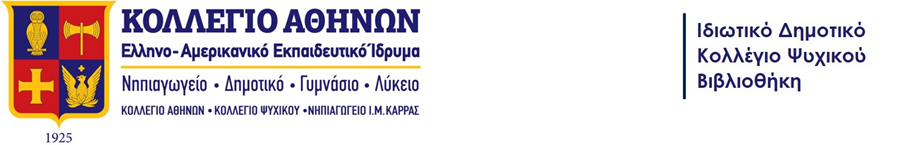 Ιούνιος 2024Βιβλία για την 3η & 4η τάξηΑγγέλου, Άγγελος & Σίνη, Έμη. Χαμένος στην Υπογειάνα. Εκδ. Πατάκης, 2023.Ανδρικοπούλου, Μαρία. Η αληθινή ιστορία ενός θαλασσόγατου. Εκδ. Καλέντης, 2024.Αυτζής Μερκούριος. Φλώ και Τιμολέων: το κάλεσμα της φώκιας. Εκδ. Ψυχογιός, 2017.Βασιλείου, Ηλίας. Οι καταπληκτικές περιπέτειες του Άλεξ Ντι Σλ3ξινγκτον. Εκδ. Ελληνοεκδοτική, 2022.Βατικιώτη, Μιράντα. Σειρά: Η συμμορία με τις μπλε κάλτσες (Ενδεικτικοί τίτλοι: Η πιο ωραία ιστορία, Ο Βαγγέλης ζει, Αυτή η ιστορία δεν είναι αληθινή). Εκδ. Αίολος.Δερμιτζάκη, Ειρήνη. Επανάσταση στη χώρα των ζάρζα. Εκδ. Κέδρος, 2024.Δημόπουλος, Χρήστος (για 3η τάξη). Η έβδομη καρυάτιδα. Εκδ. Ψυχογιός, 2017.Καλογεροπούλου, Ξένια (για 3η τάξη). Τα δώρα του βασιλιά της θάλασσας. Εκδ. Μάρτης, 2024.Καλογεροπούλου, Ξένια. Η Αγγελίνα. Εκδ. Μάρτης, 2018.Κωστάκη, Μαίρη. Το μυστικό του Ίκαρου. Εκδ. Κάκτος, 2022.Μανδηλαράς, Φίλιππος. Σειρά: Η πρώτη μου μυθολογία. (Ενδεικτικοί τίτλοι: Το χρυσόμαλλο δέρας, Ο Ηρακλής, Ο Θησέας). Εκδ. ΠαπαδόπουλοςΜουσιώνη, Λίνα. Το πάρτι.  Εκδ. Μεταίχμιο, 2022.Μπογδάνη-Σουγιούλ, Δέσποινα. Μαρία Κάλλας : ζώντας μόνο για την τέχνη. Εκδ. Πατάκης, 2023.Μπογδάνη-Σουγιούλ, Δέσποινα. Ο παππούς μου ο γίγαντας. Εκδ. Υδροπλάνο, 2022.Ντούμα, Χριστίνα. Πινελόπη (για 3η τάξη). Εκδ. Κυριόπουλος, 2023.Παράσχου, Σοφία. Σιγά μη φοβηθώ! Εκδ. Ψυχογιός, 2022.Πλατή, Αιμιλία. Η γοργόνα με τα όμορφα πόδια. Εκδ. Διηνεκές, 2021.Ρουμπής, Κώστας & Καρδίζης, Γιάννης. Ο πάγκος με τις λεμονάδες (για 4η τάξη). Εκδ. Νομική Βιβλιοθήκη, 2023.Ρουσάκη, Μαρία. Μήνυμα στο Μανχάταν (για 4η τάξη). Εκδ. Διόπτρα, 2022.Σφακιανάκης, Μανώλης & Βουκελάτου, Εύη. Cyber story : περιπέτεια στο διαδίκτυο. Εκδ. Ελληνοεκδοτική, 2024.Τότσκα , Λίτσα. Ο ουρανός μιλά ελληνικά : οι αστερισμοί στην ελληνική μυθολογία. Εκδ. Ελληνοεκδοτική, 2023.Τσιρέλη, Ευλαμπία. Οικογένεια Άντερσον. Εκδ. Ίκαρος, 2024.Χαραλάμπους, Δήμητρα. Ο Χρύσης και η μυστηριώδης τριπλή εξαφάνιση (για 4η τάξη). Εκδ. Ελληνοεκδοτική, 2023.Χρυσικόπουλος, Σπύρος. Κολυμπώντας πέρα από τα όρια. Εκδ. Ψυχογιός, 2023.Baccalario, Pierdomenico & Gatti, Alessandro. Έγκλημα στο κυνήγι της αλεπούς. Εκδ. Μίνωας, 2020.Blyton, Enid. Το μυστήριο του αόρατου κλέφτη. Εκδ. Μίνωας, 2023.Bulay, Elena. Η ιστορία της Τζο: πώς να φροντίζεις έναν τετράποδο φίλο. Εκδ. Καπόν, 2023.Celli, Daniela. Μια βόλτα στη Νέα Υόρκη, Μια βόλτα στη Ρώμη, Μια βόλτα στο Λονδίνο, Μια βόλτα στο Παρίσι. Εκδ. ΨυχογιόςCopons, Jaume. Το ρομπότ του δάσους. Εκδ. Δεσύλλας, 2023.Davies, James. Γνωρίζω την Αρχαία Ελλάδα. Εκδ. Susaeta, 2019.Elsom, Clare. Σειρά: Οράτιος & Χάριετ (Ενδεικτικοί τίτλοι: Κατακτούν την πόλη, Έχει ο καιρός γυρίσματα, Αθλητικό υπερθέαμα). Εκδ. Καλέντης.Gough, Julian. Ο τέλειος κόσμος του Κούνελου. Εκδ. Ίκαρος, 2024.Gutman, Colas. Σειρά: Μούργος (Ενδεικτικοί τίτλοι: Ο Μούργος στο τσίρκο, Ο Μούργος έχει παιδί, Ο Μούργος και η παρέα του). Εκδ. Μίνωας.Moraes, Thiago de. Ο άτλαντας των μύθων. Εκδ. Ψυχογιός, 2018.Morgan, Sally. Τα σκυλιά του Μπάσκερβιλ : και άλλα μυστήρια για να λύσεις. Εκδ. Μεταίχμιο, 2019.Romero Mariño, Soledad. Τυχερά ατυχήματα. Εκδ. Παπαδόπουλος, 2023.Seed, Andy. Συνέντευξη με την Κλεοπάτρα και άλλους διάσημους ηγεμόνες. Εκδ. Παπαδόπουλος, 2024.Stark, Ulf. Οι δραπέτες (για 4η τάξη). Εκδ. Αδελφοί Βλάσση, 2022.Tarakson, Stella. Ο λαβύρινθος της Ήρας (για 4η τάξη). Εκδ. Susaeta, 2020.Torp, Signe. Σαν στο σπίτι σου. Εκδ. Μάρτης, 2024.Utnik-Strugała, Monika. Ένα βιβλίο μες στη βρόμα. Εκδ. Μικρή Σελήνη, 2023.Vestre, Katharina. Το βιβλίο με τα ρεκόρ των ζώων. Εκδ. Ποταμός, 2023.Williams, Rachel  & Bakhareva, Ksenia. Η άγρια φύση με εικόνες και γρίφους. Εκδ. Μάρτης, 2024.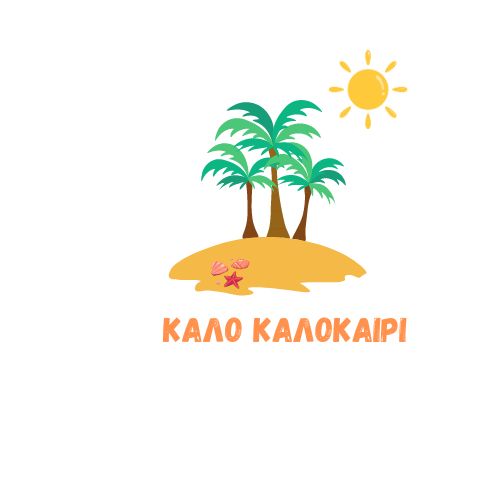 